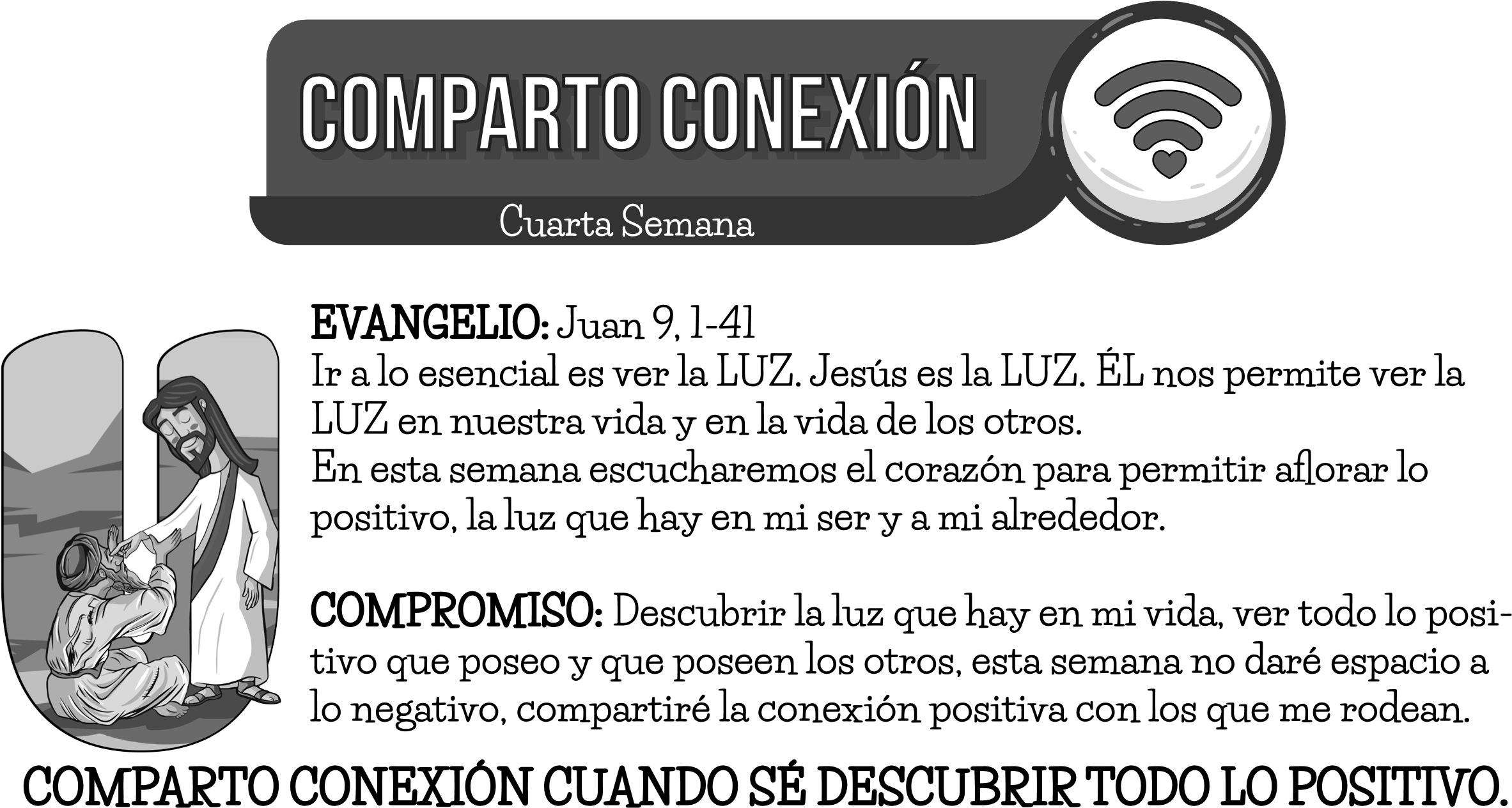 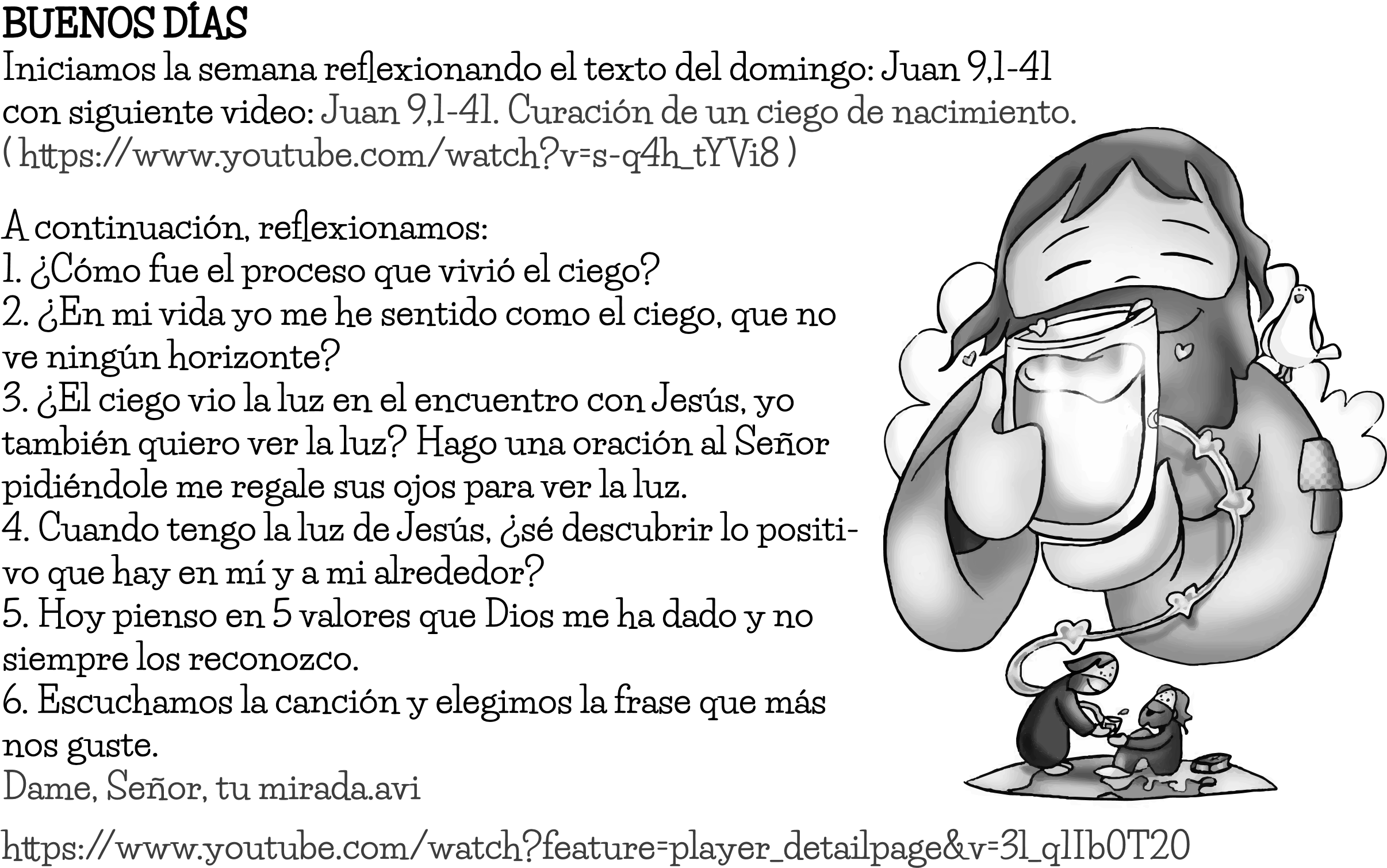 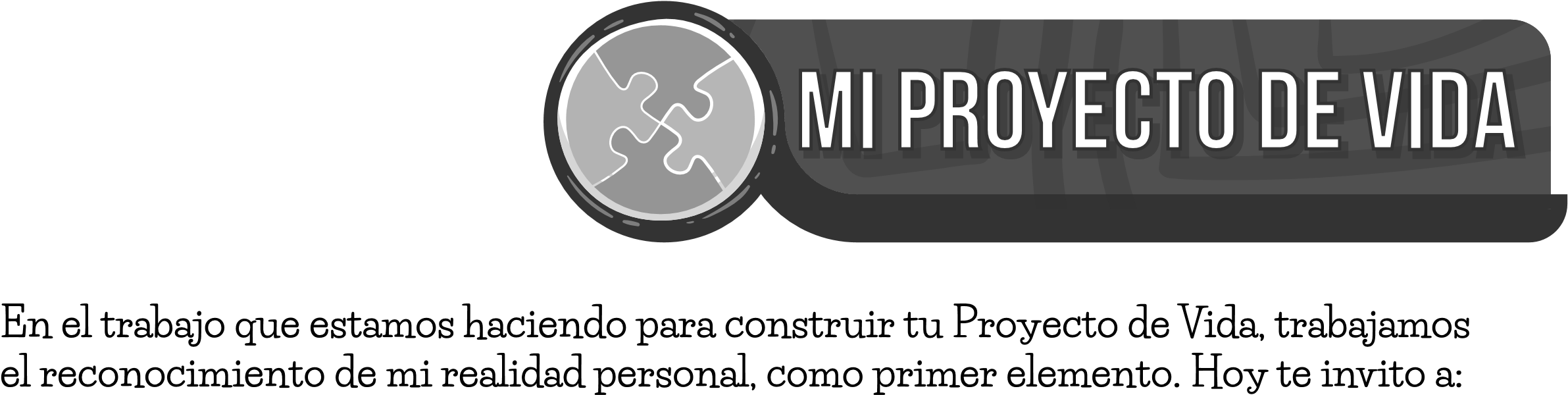 1. “Yo me quejaba de ser fea hasta cuando conocí a alguien con su rostro totalmente desfigurado…”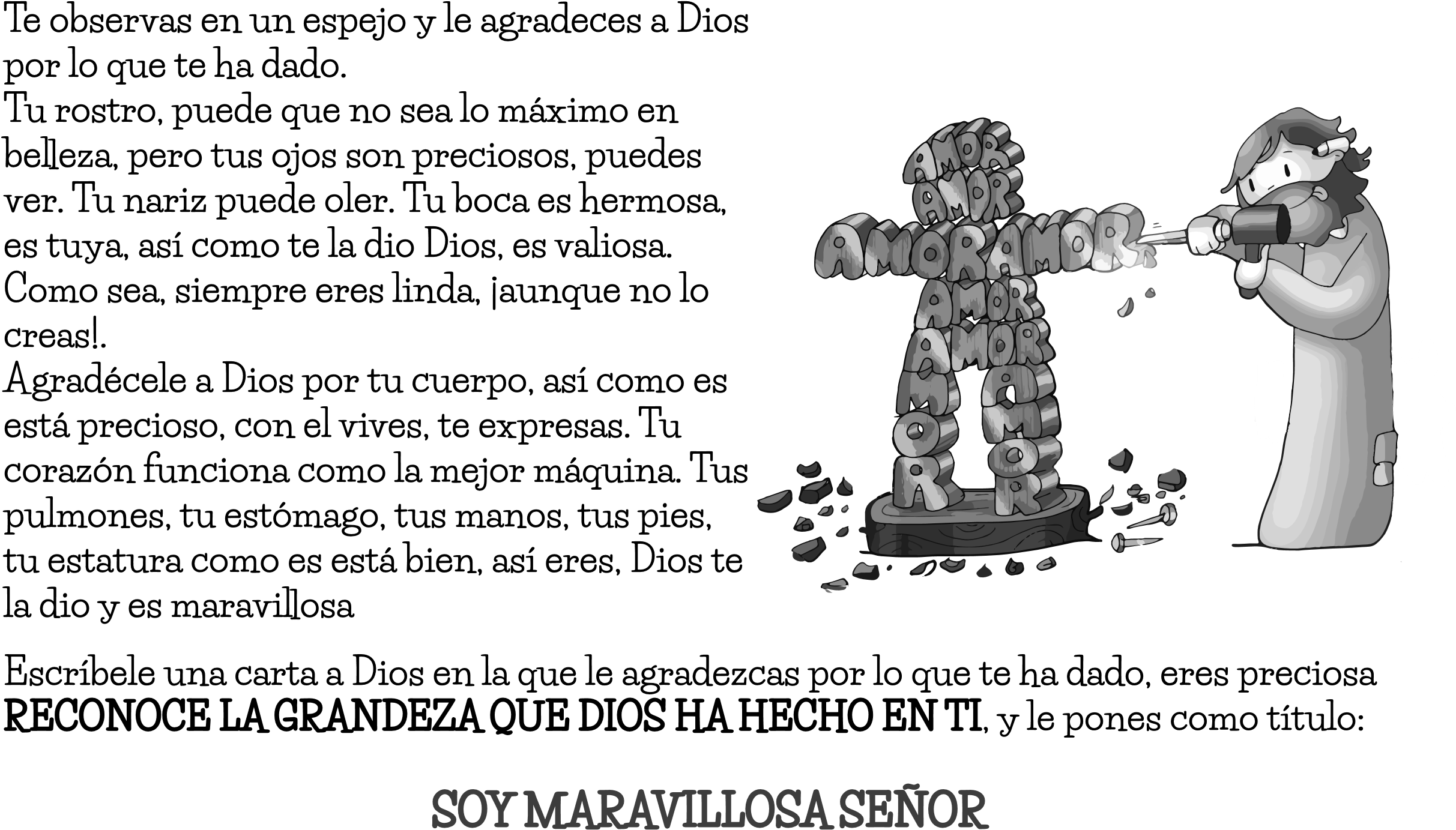 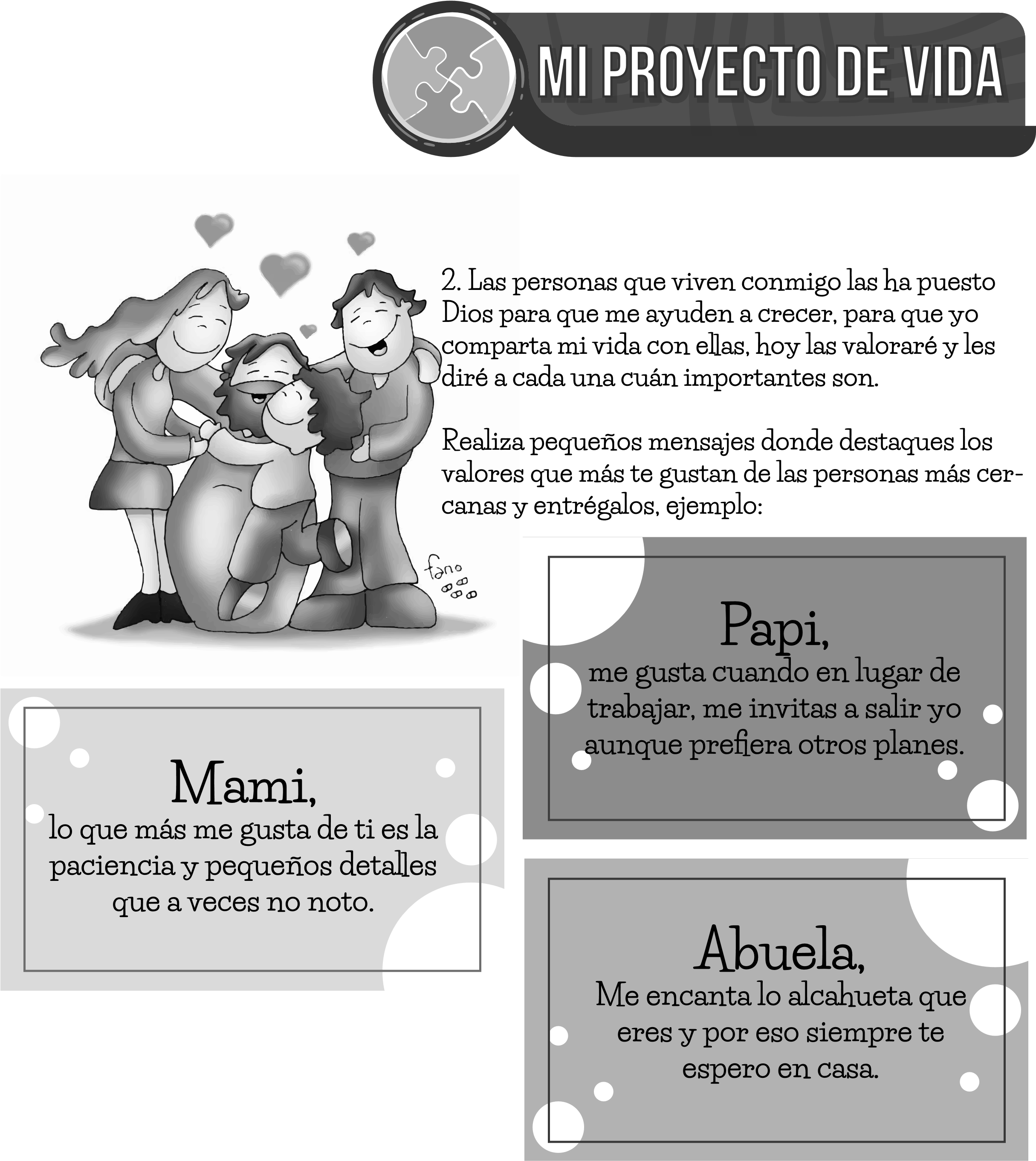 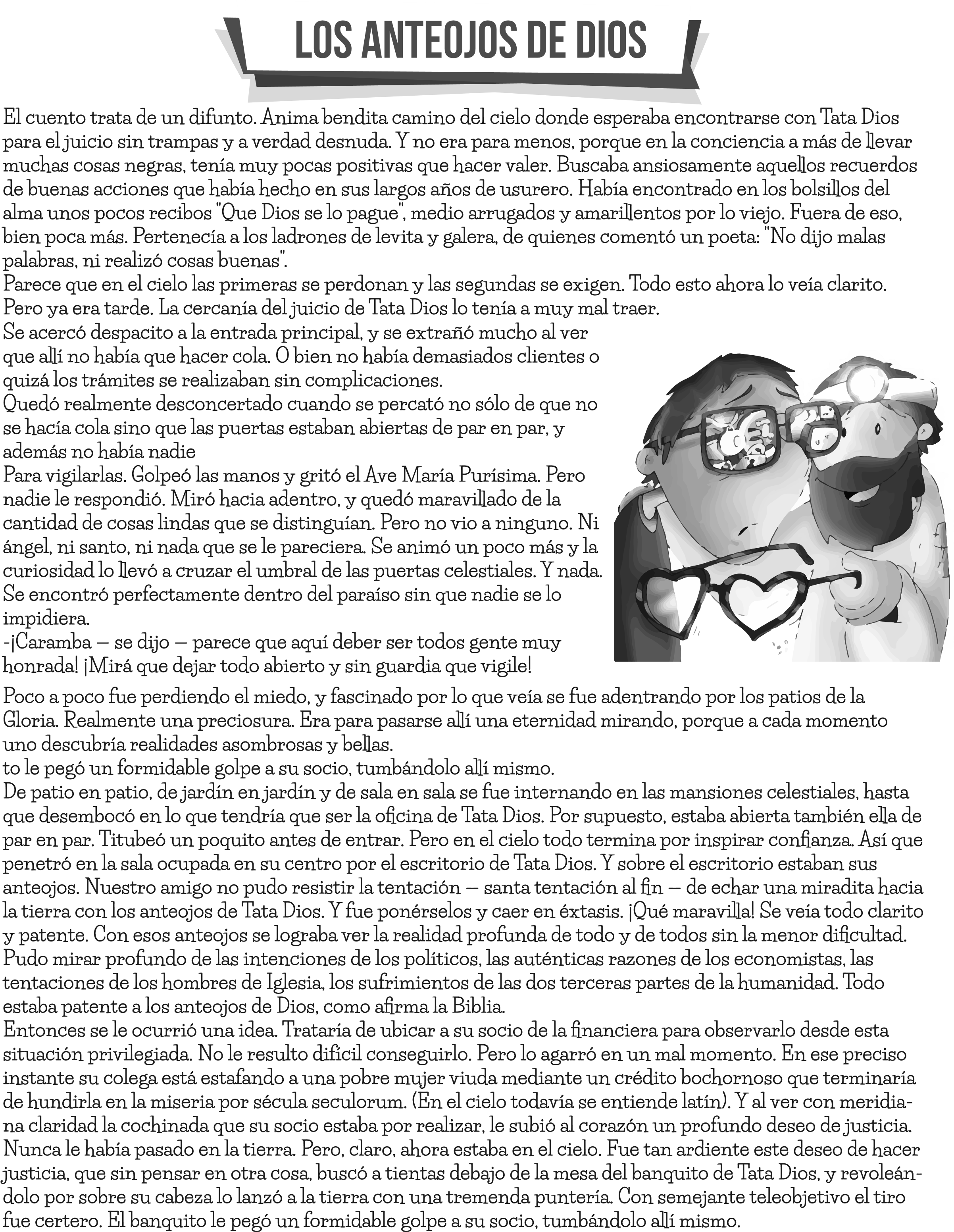 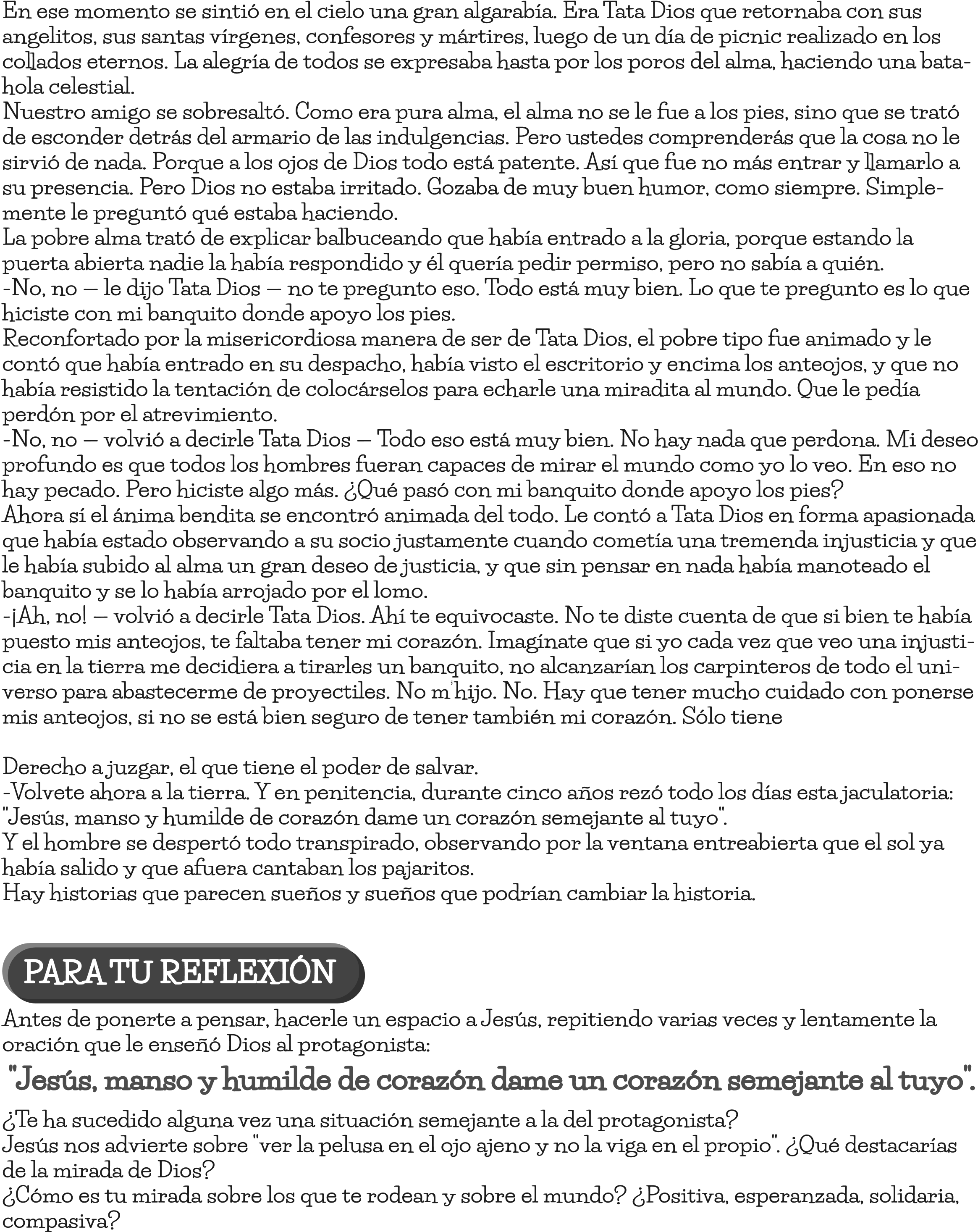 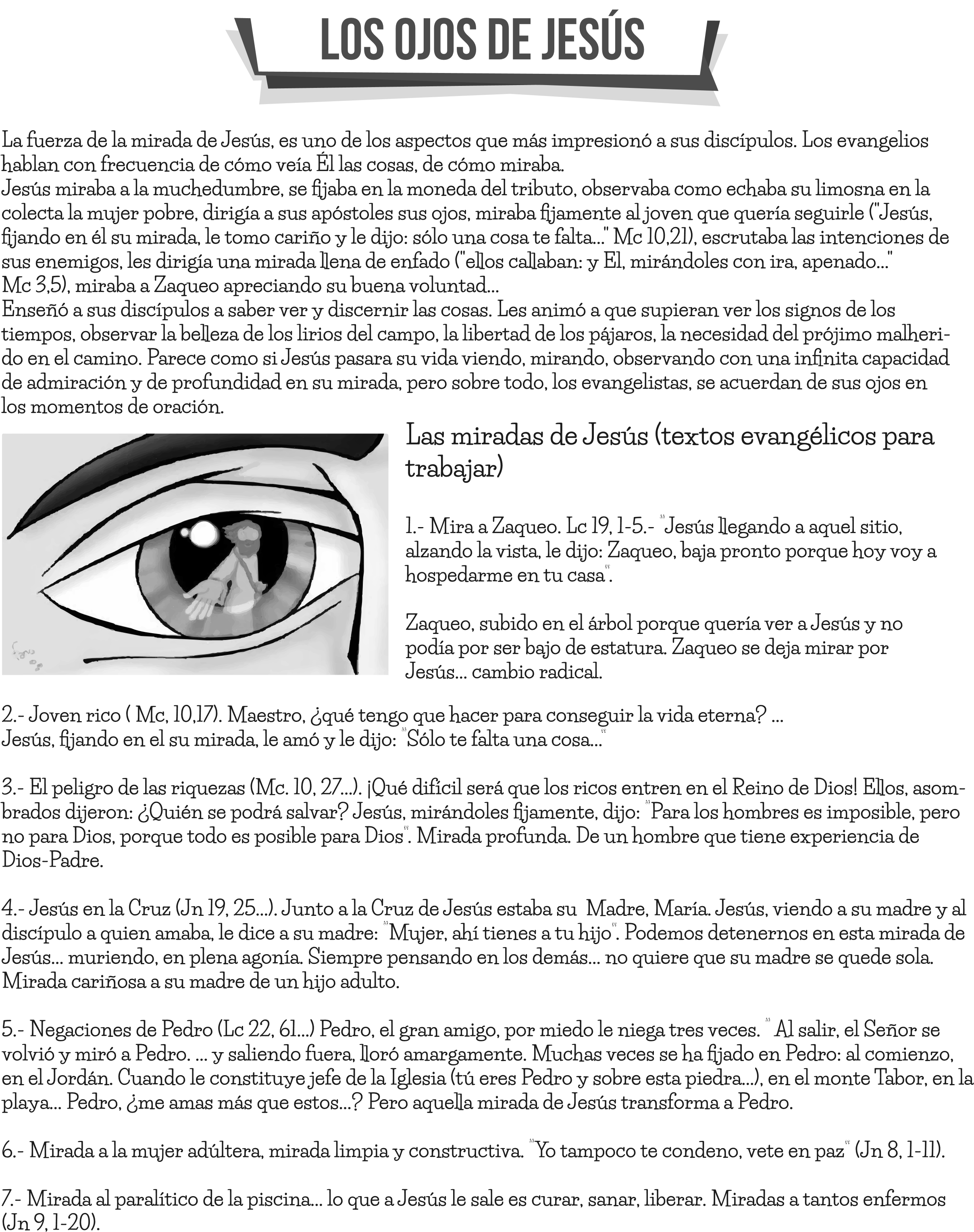 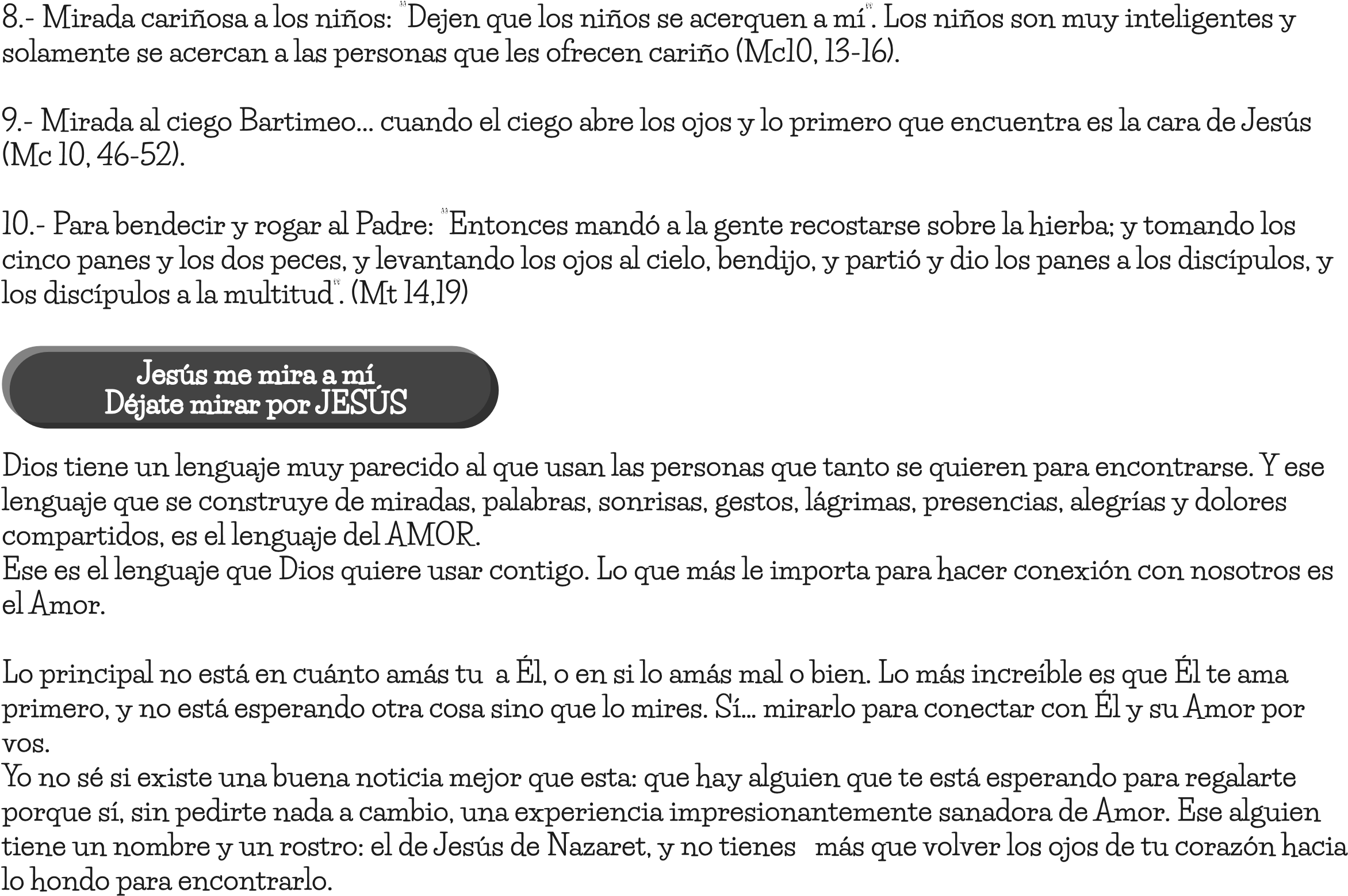 